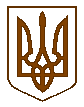 УКРАЇНАБілокриницька   сільська   радаРівненського   району    Рівненської    області(сімнадцята  позачергова сесія сьомого скликання)ПРОЕКТ РІШЕННЯвід  26 квітня   2017 року                                                                                                                 Про надання дозволу на розробленняпроекту землеустрою щодо відведення земельних ділянок у приватну власність громадянці  Ковальчук Діані Олександрівні	Розглянувши заяву громадянки Ковальчук Д.О.  з метою надання у приватну власність земельних ділянок для ведення особистого селянського господарства та керуючись пунктом 34 частини першої статті 26 Закону України “ Про місцеве самоврядування в Україні ”, статей 12, 118, 121, Земельного кодексу України, сесія Білокриницької сільської радиВ И Р І Ш И Л А :Надати гр. Ковальчук Діані Олександрівні дозвіл на розроблення проекту землеустрою щодо відведення земельних ділянок у приватну власність  загальною площею 0,37 га за рахунок земель запасу сільськогосподарського призначення в с. Біла Криниця на території Білокриницької сільської ради Рівненського району Рівненської області для ведення особистого селянського господарства.Гр. Ковальчук Діані Олександрівні у місячний термін звернутися до суб’єкта господарювання, що є виконавцем робіт із землеустрою, згідно із законом, для розроблення проекту землеустрою щодо відведення у приватну власність земельних ділянок.Після погодження проекту у порядку встановленому статтею 186 Земельного кодексу України проект землеустрою подати до сільської ради на розгляд і затвердження та передачі земельних ділянок у приватну власність.Контроль за виконанням даного рішення покласти на земельну комісію сільської ради.Сільський голова                                                                                  Т. ГончарукУКРАЇНАБілокриницька   сільська   радаРівненського   району    Рівненської    області(сімнадцята  позачергова сесія сьомого скликання)ПРОЕКТ РІШЕННЯвід  26 квітня   2017 року                                                                                                                 Про надання дозволу на розробленняпроекту землеустрою щодо відведення земельних ділянок у приватну власність громадянці  Ковальчук Діані Олександрівні	Розглянувши заяву громадянки Ковальчук Д.О.  з метою надання у приватну власність земельних ділянок для ведення особистого селянського господарства та керуючись пунктом 34 частини першої статті 26 Закону України “ Про місцеве самоврядування в Україні ”, статей 12, 118, 121, Земельного кодексу України, сесія Білокриницької сільської радиВ И Р І Ш И Л А :Надати гр. Ковальчук Діані Олександрівні дозвіл на розроблення проекту землеустрою щодо відведення земельних ділянок у приватну власність  загальною площею 0,37 га за рахунок земель запасу сільськогосподарського призначення в с. Біла Криниця на території Білокриницької сільської ради Рівненського району Рівненської області для ведення особистого селянського господарства.Гр. Ковальчук Діані Олександрівні у місячний термін звернутися до суб’єкта господарювання, що є виконавцем робіт із землеустрою, згідно із законом, для розроблення проекту землеустрою щодо відведення у приватну власність земельних ділянок.Після погодження проекту у порядку встановленому статтею 186 Земельного кодексу України проект землеустрою подати до сільської ради на розгляд і затвердження та передачі земельних ділянок у приватну власність.Контроль за виконанням даного рішення покласти на земельну комісію сільської ради.Сільський голова                                                                                  Т. Гончарук